Όνομα:……………………………………………………….       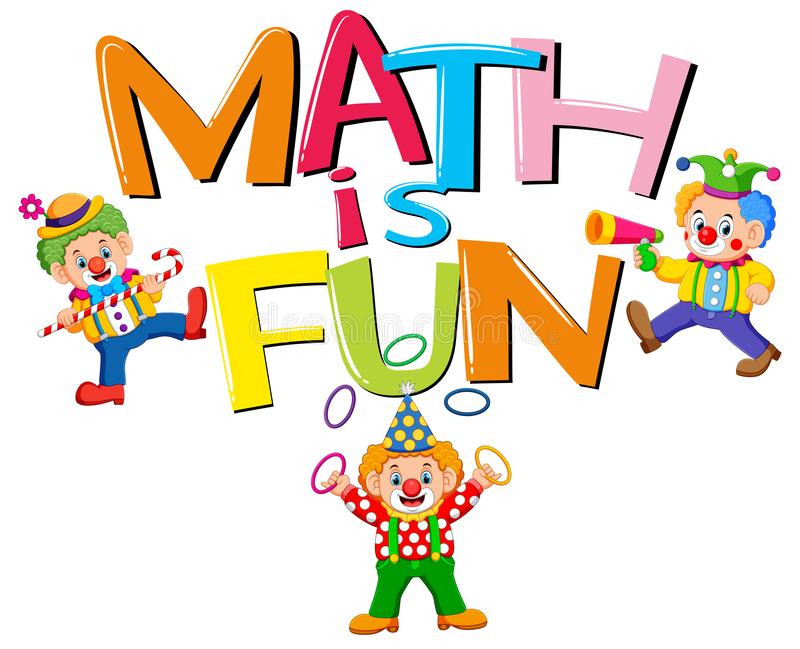 Κάνω τις πράξεις κάθετα και την επαλήθευσή τους. Προσέχω : Μονάδες κάτω από Μονάδες, Δεκάδες κάτω από Δεκάδες, Εκατοντάδες κάτω από Εκατοντάδες , Μονάδες Χιλιάδες κάτω από Μονάδες Χιλιάδες και Δεκάδες Χιλιάδες κάτω από Δεκάδες Χιλιάδες. Επίσης προσέχω και τα κρατούμενα.                                ΔΧΜΧ Ε Δ Μ                 18.964        + 4.6385.762 + 486=3.096 + 638 =9.405 + 748=12. 562 + 3.084 =8.964 – 2.043=6.072 – 4.548=18.425 – 5.657 =